МБДОУ Детский сад 28
️В связи с наступлением жаркой погоды, в целях недопущения гибели детей на водоемах в летний период Гайфуллина Римма Рафисовна провела разъяснительную беседу с детьми о правилах поведения на водоемах и о последствиях их нарушения.
#октябрьскийрайонуфы 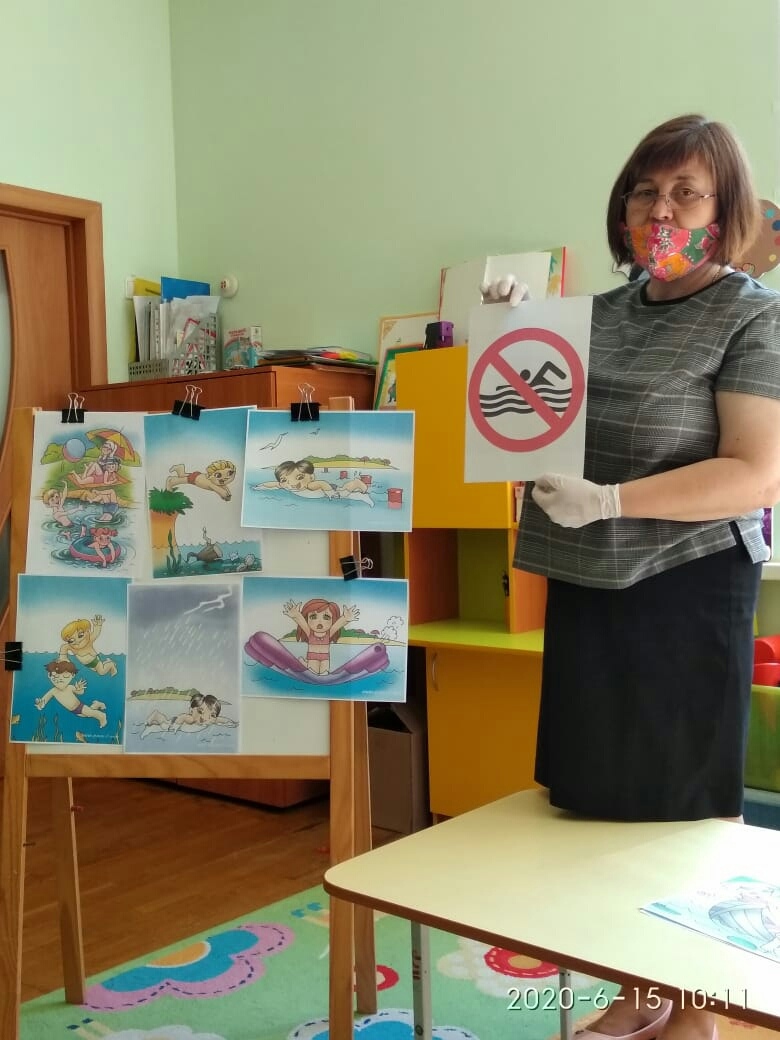 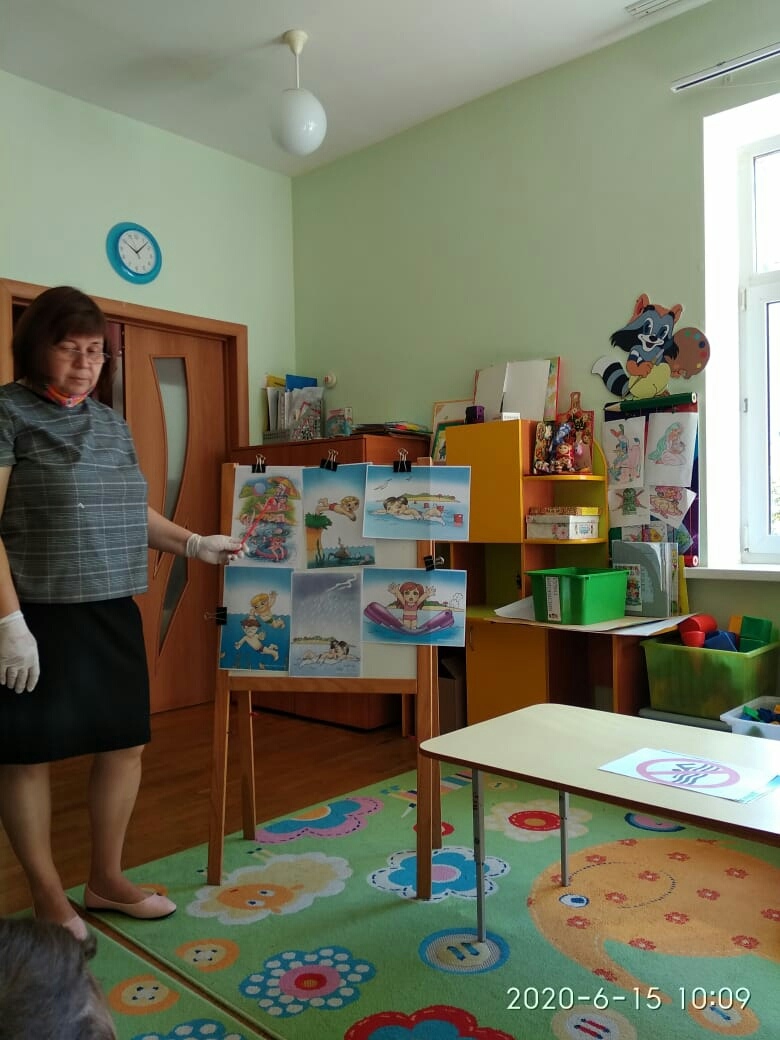 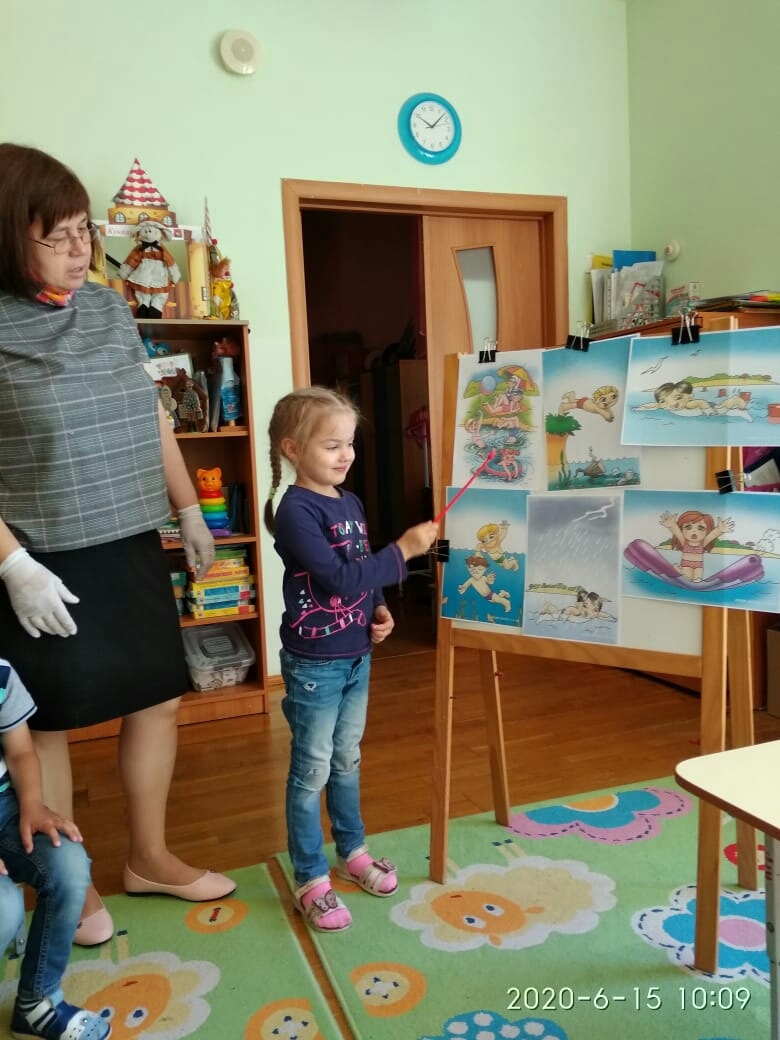 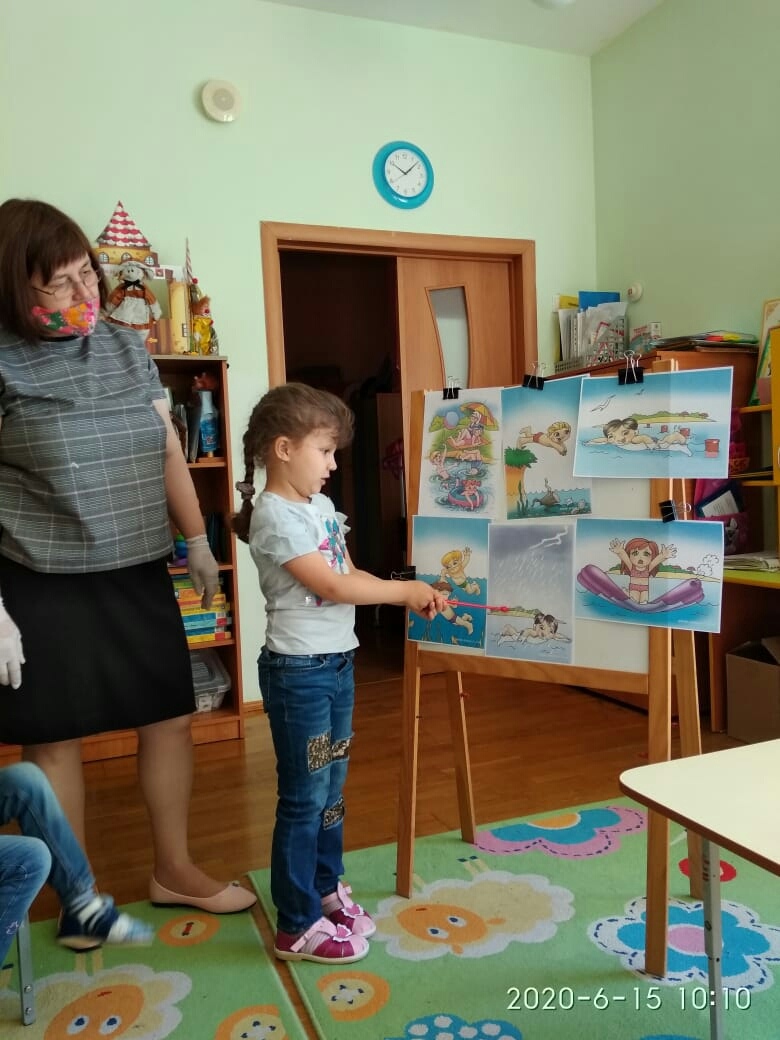 